ПРОЕКТАДМИНИСТРАЦИЯ БОГОТОЛЬСКОГО РАЙОНАКРАСНОЯРСКОГО КРАЯПОСТАНОВЛЕНИЕОб установлении размера родительской платы за содержание детей в муниципальных бюджетных и казнённых дошкольных образовательных организациях Боготольского района реализующих основную общеобразовательную программу дошкольного образования детей и муниципальных бюджетных и казенных образовательных организациях, реализующих образовательную программу дошкольного образования детей  В соответствии с Федеральным законом от 29.12.2012 № 273 «Об образовании в Российской Федерации», Постановлением администрации Боготольского района от 01.09.2014 № 530-п «Об утверждении Положения о родительской плате, перечня затрат, учитываемых при установлении родительской платы и Методику формирования родительской платы в муниципальных бюджетных и казенных дошкольных образовательных организациях Боготольского района реализующих основную общеобразовательную программу дошкольного образования детей», руководствуясь ст. 18 Устава Боготольского района,ПОСТАНОВЛЯЮ:1. Установить родительскую плату в размере 15,03 % от фактических затрат, что составляет сумму 1400,00 рублей (одна тысяча четыреста рублей ноль копеек) для всех муниципальных бюджетных и казенных дошкольных образовательных организаций Боготольского района реализующих основную общеобразовательную программу дошкольного образования детей и муниципальных бюджетных и казенных образовательных организаций, реализующих образовательную программу дошкольного образования детей.2. Признать утратившим силу Постановление администрации Боготольского района от 06.12.2018 № 533-п «Об установлении размера родительской платы за содержание детей в муниципальных бюджетных и казенных дошкольных образовательных организациях Боготольского района реализующих основную общеобразовательную программу дошкольного образования детей».3. Настоящее постановление опубликовать в периодическом печатном издании «Официальный вестник Боготольского района» и разместить на официальном сайте Боготольского района в сети Интернет www.bogotol-r.ru.4. Контроль за исполнением постановления возложить на руководителя Управления образования Боготольского района Красноярского края Е.В. Васькину.5. Постановление вступает в силу в день, следующий за днем его официального опубликования и распространяется на правоотношения, возникшие с 01.01.2022.Исполняющий полномочияГлавы Боготольского района				             Н.В. Бакуневич«___» ________ 2021 г.г. Боготол№ ____-п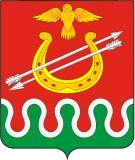 